2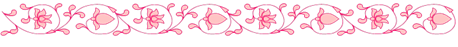                                                          II этап, 1 квартал Отработка  произношения звука [м]1.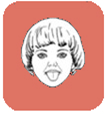 1.Игра «Обезьянки»  (каждое упражнение выполнять 5 раз).   - «Заборчик»                       - «Бегемотики»-«Лягушка и слоник»            - «Часики»                     -«Качели»2.        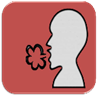 2.Дыхательная гимнастика «Дуем на горячий чай». Вот какой горячий чай у матрешки. Чтобы чай поскорее остыл нужно на него подуть. Вот так. (Показ взрослого, щеки не надувать, чашку подносить близко ко рту). 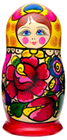 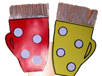 3.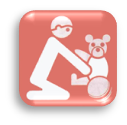 3.Игра  «Подбери чашку к блюдцу».Матрешка очень любит пить чай. Только перепутались у нее чашки и блюдца. Давайте поможем матрешке навести порядок. Красную чашку поставим на красное блюдце. Вот так. (Показ взрослого). А теперь ты возьми чашку. Поставь желтую чашку на желтое блюдце.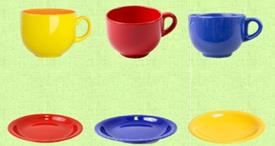 4.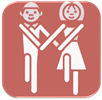 4.Упражнение «Идти». Выполняется под мелодию с ритмичным рисунком. Взрослый пропевает, показывая движения (делай, как я), а ребенок   выполняет движения.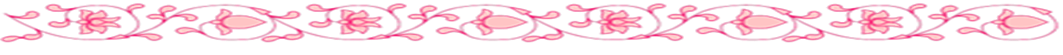 225.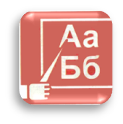 5.Работа с символами.Взрослый ставит перед ребенком куклу Мими. – Мими хочет послушать и петь песенки со снежками и с тобой. Взрослый выставляет символы звуков [А], [У], [О], [Э], [Ы], [И], [М]. Ребенок их называет. Послушай  песенку  АМ_. Повтори и выложи символы песенки.                      Послушай  песенку  МА_. Повтори и выложи символы   песенки. - С вершины вулкана нарты с Мими спускаются вниз – ребенок длительно произносит: АААМ (спускаться,    пропевая  громко - тихо)  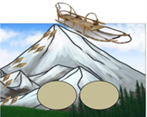 Аналогичная работа проводится  с:    МО,ИМ, МИ, ЫМ,МЫ. 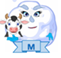 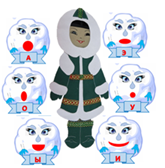 6. 6. – Игра «Хочу играть».